MODELLO DI MODULO D'ORDINE ALL'INGROSSO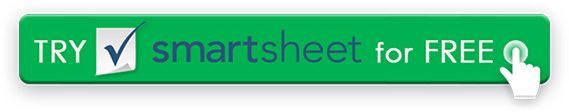 RAGIONE SOCIALEIL TUO LOGOIL TUO LOGOIL TUO LOGOIL TUO LOGOIL TUO LOGOIndirizzo riga 1DATA DELL'ORDINEIL TUO LOGOIL TUO LOGOIL TUO LOGOIL TUO LOGOIL TUO LOGOIndirizzo riga 2PO #IL TUO LOGOIL TUO LOGOIL TUO LOGOIL TUO LOGOIL TUO LOGOCittà, Stato 12345CUST. IDMODULO D'ORDINE ALL'INGROSSOMODULO D'ORDINE ALL'INGROSSOMODULO D'ORDINE ALL'INGROSSOMODULO D'ORDINE ALL'INGROSSOMODULO D'ORDINE ALL'INGROSSOTelefono: (000) 000-0000DATA DI SPEDIZIONEMODULO D'ORDINE ALL'INGROSSOMODULO D'ORDINE ALL'INGROSSOMODULO D'ORDINE ALL'INGROSSOMODULO D'ORDINE ALL'INGROSSOMODULO D'ORDINE ALL'INGROSSOTelefax: (000) 000-0000METODO DI SPEDIZIONEMODULO D'ORDINE ALL'INGROSSOMODULO D'ORDINE ALL'INGROSSOMODULO D'ORDINE ALL'INGROSSOMODULO D'ORDINE ALL'INGROSSOMODULO D'ORDINE ALL'INGROSSOindirizzo WebMETODO PYMTMODULO D'ORDINE ALL'INGROSSOMODULO D'ORDINE ALL'INGROSSOMODULO D'ORDINE ALL'INGROSSOMODULO D'ORDINE ALL'INGROSSOMODULO D'ORDINE ALL'INGROSSOFATTURA AARTICOLO N. DESCRIZIONECOSTOQTYTOTALEARTICOLO N. DESCRIZIONECOSTOQTYTOTALE[ NOME ][ RAGIONE SOCIALE ][ INDIRIZZO RIGA 1 ][ INDIRIZZO RIGA 2 ][ CITTÀ, STATO, CAP ][ TELEFONO ][ E-MAIL ]SPEDISCI A[ NOME ][ RAGIONE SOCIALE ][ INDIRIZZO RIGA 1 ][ INDIRIZZO RIGA 2 ][ CITTÀ, STATO, CAP ][ TELEFONO ][ E-MAIL ]Per domande riguardanti questo modulo d'ordine, si prega di contattareTOTALE GENERALETOTALE GENERALETOTALE GENERALETOTALE GENERALEPer domande riguardanti questo modulo d'ordine, si prega di contattarePer domande riguardanti questo modulo d'ordine, si prega di contattareTERMININome(321) 456-7890Indirizzo emailIndirizzo WebDISCONOSCIMENTOTutti gli articoli, i modelli o le informazioni fornite da Smartsheet sul sito Web sono solo di riferimento. Mentre ci sforziamo di mantenere le informazioni aggiornate e corrette, non rilasciamo dichiarazioni o garanzie di alcun tipo, esplicite o implicite, circa la completezza, l'accuratezza, l'affidabilità, l'idoneità o la disponibilità in relazione al sito Web o alle informazioni, agli articoli, ai modelli o alla grafica correlata contenuti nel sito Web. Qualsiasi affidamento che fai su tali informazioni è quindi strettamente a tuo rischio.